附件1XXX确认参加武汉铁路监督管理局XX职位面试武汉铁路监督管理局人事处：本人XXX，身份证号：XXXXXXXXXXXXXXXXXX，公共科目笔试总成绩：XXXXX，报考XX职位（职位代码XXXXXXX），已进入该职位面试名单。我能够按照规定的时间和要求参加面试。姓名：日期：附件2放弃面试资格声明武汉铁路监督管理局人事处：本人XXX，身份证号：XXXXXXXXXXXXXXXXXX，报考XX职位（职位代码XXXXXXXXX），已进入该职位面试名单。现因个人原因，自愿放弃参加面试，特此声明。联系电话：XXX-XXXXXXXX                                                                                     签名（考生本人手写）：                    日期：身份证复印件粘贴处附件3： 由和平大道四美塘公交车站步行前往武汉铁路监督管理局路线图：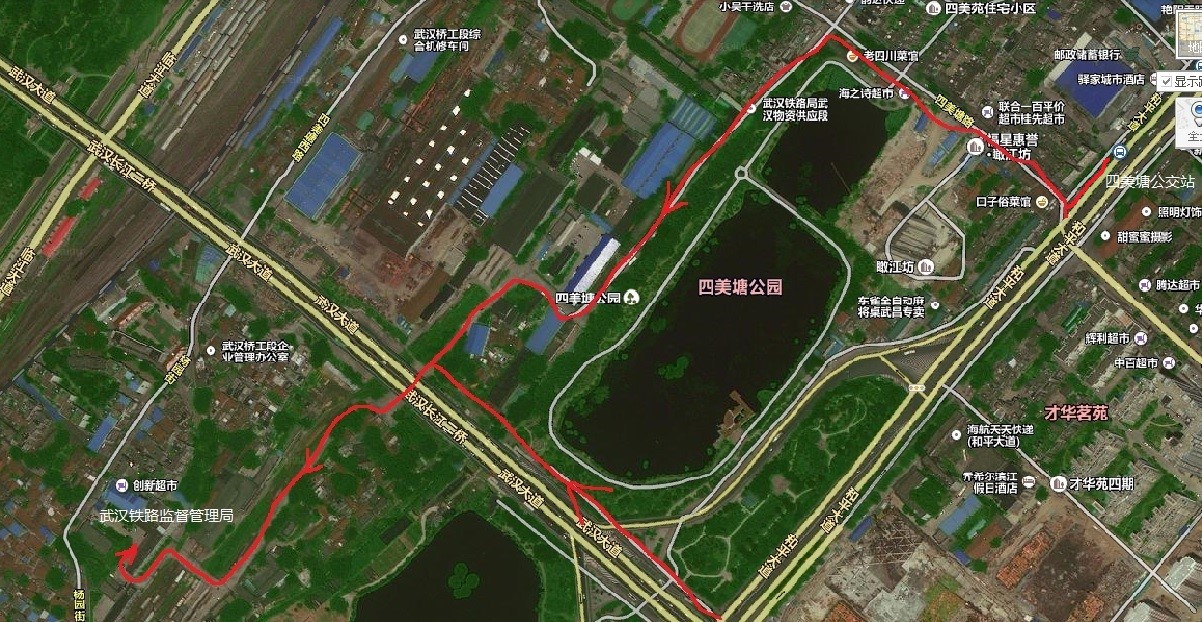 附件4同意报考证明我单位同意XXX同志报考武汉铁路监督管理局XX职位（职位代码：XXXXXXXX）公务员，该同志目前不是在职公务员或参公单位工作人员。如果该同志被贵单位录用，我们将配合办理其工作调动手续。现提供该同志有关信息如下：人事部门负责人（签字）：办公电话：盖章（人事部门公章）                               20XX年月日附件5待业证明武汉铁路监督管理局人事处：XXX同志，性别X，身份证号码为：XXXXXXXX，其户籍在XXXX，现系待业人员。特此证明。盖章                               20XX年月日注：该证明由户籍所在地居委会（社区、街道、乡镇）或存档人才中心，或相关劳动社会保障机构出具。姓名                性别                民族                出生日期                政治面貌                籍贯                身份证号码                身份证号码                现工作单位全称                现工作单位全称                现担任职务全称                现担任职务全称                现工作单位地址                现工作单位地址                档案存放单位                档案存放单位                档案存放单位地址                档案存放单位地址                档案单位联系人及电话                档案单位联系人及电话                户籍地址                户籍地址                工作简历                工作简历                